от 10.07.2017  № 1100Об утверждении состава комиссии по рассмотрению вопросов по досудебному урегулированию споров Руководствуясь статьями 7, 39 Устава города-героя Волгограда, администрация ВолгоградаПОСТАНОВЛЯЕТ:1. Утвердить прилагаемый состав комиссии по рассмотрению вопросов по досудебному урегулированию споров.2. Настоящее постановление вступает в силу со дня его подписания и подлежит опубликованию в установленном порядке. Первый заместитель главы администрации                                                                      И.С.ПешковаУТВЕРЖДЕНпостановлениемадминистрации Волгоградаот 10.07.2017  № 1100СОСТАВкомиссии по рассмотрению вопросов по досудебному урегулированию споров (далее – комиссия)Департамент земельных ресурсов администрации Волгограда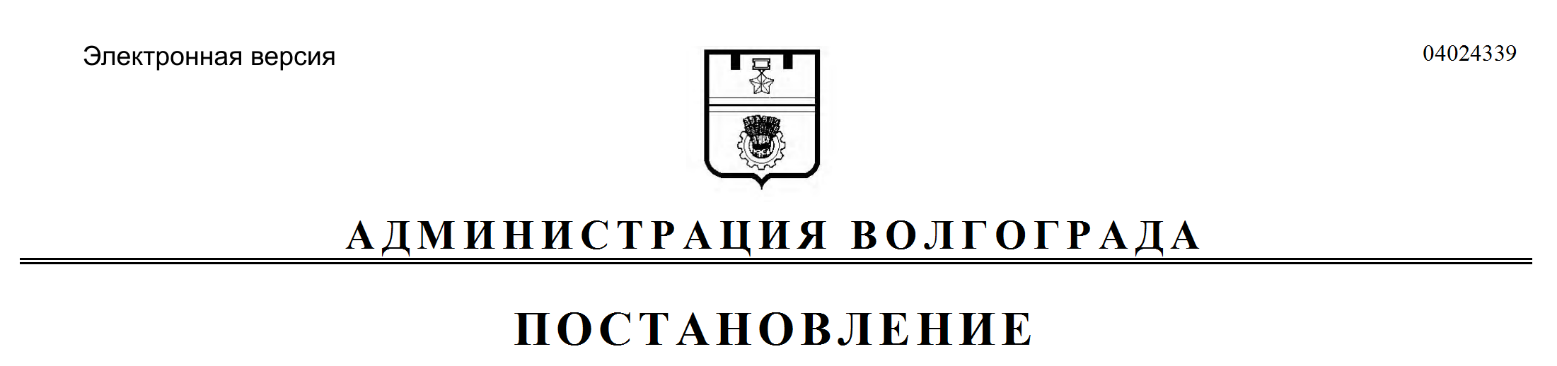 Пешкова Ирина Сергеевна– первый заместитель главы администрации Волгограда, председатель комиссии,Белоусова Татьяна Владимировна – заместитель руководителя департамента земельных ресурсов администрации Волгограда, заместитель председателя комиссии,Тацкая Татьяна Александровна– экономист муниципального казенного учреждения «Инженерно-кадастровый центр «ГеоГрад», секретарь комиссии (по согласованию),члены комиссии:члены комиссии:Федюшкин Дмитрий Сергеевич – депутат Волгоградской городской Думы (по согласованию),Боркунова Ольга Георгиевна– заместитель руководителя департамента 
муниципального имущества администрации Волгограда,Мельникова Светлана Асхатовна– член Волгоградского регионального отделения Общероссийской общественной организации «Деловая Россия» (по согласованию),Рогожкин Григорий Александрович– член экспертного совета Российского общества оценщиков, член Регионального Совета по оценочной деятельности в Волгоградской области (по согласованию),Устинова Ольга Владиславовна– уполномоченный по защите прав предпринимателей в Волгоградской области (по согласованию),Мартынова Анна Юрьевна– директор муниципального унитарного предприятия «Центральное межрайонное бюро технической инвентаризации» (по согласованию),Жулина Надежда Викторовна– начальник отдела арендных отношений департамента земельных ресурсов администрации Волгограда.